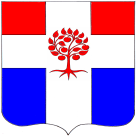 СОВЕТ ДЕПУТАТОВПЛОДОВСКОГО СЕЛЬСКОГО ПОСЕЛЕНИЯПриозерского муниципального района Ленинградской областиР Е Ш Е Н И Еот     27  октября  2023 года             № 190  Об  утверждении тарифов на услуги Спортивно-оздоровительного комплекса на территории Плодовского сельского поселения В соответствии с Федеральным законом от 06.10.2003 года № 131-ФЗ «Об общих принципах организации местного самоуправления в Российской Федерации», руководствуясь Уставом Плодовского сельского поселения, в связи с открытием на территории Плодовского сельского поселения Спортивно-оздоровительного комплекса, Совет депутатов Плодовского сельского поселения РЕШИЛ:  Утвердить тарифы на предоставление услуг Спортивно-оздоровительного комплекса на территории Плодовского сельского поселения (приложение 1). Опубликовать настоящее решение в СМИ и  на официальном сайте поселения в сети Интернет. Настоящее решение вступает в силу с момента опубликования. Контроль   за   исполнением  настоящего решения  оставляю за собой.Глава Плодовского сельского поселения                                                            А. Н. ЕфремовИсполн. Космачева В.В., 8 (81379) 96-119Разосл.: дело - 1, МКУК Плодовский КСК – 1Приложение 1 № п/пНаименование услугВремя посещения Время посещения Время посещения Время посещения  № п/пНаименование услугпонедельник-пятница понедельник-пятница понедельник-пятница суббота-воскресенье № п/пНаименование услугс 9.30 час.с 15.00 часс 17.00 час.с 9.30 - 21.001.Разовое посещение1502002502502.Абонемент (4 сеанса)5507008008003.Абонемент (8 сеансов)1 0001 3001 50015004.Одна дорожка (4сеанса-8чел.)4 0005 0006 0006 5005.Разовое посещение                                            (1 взрослый +1 ребенок с 5 до 14 лет)2253003753756.Абонемент (4 сеанса) (1 взрослый +1 ребенок от 5 до 14 лет)8251050120012007.Абонемент (8 сеансов)                                       (1 взрослый +1 ребенок от 5 до 14 лет)15001950225022508.Разовое посещение для инвалидов и детей от 5 до 14лет и учащихся школ751001251259.Абонемент (4 сеанса)   для инвалидов и детей от 5 до 14лет и учащихся школ                                   27535040040010.Абонемент (8 сеансов) для инвалидов и детей от 5 до 14лет и учащихся школ50065075075011.«Аквааэробика»:- разовое посещение250300300- абонемент на 4 сеанса11001100- абонемент на 8 сеансов2000200012.Занятия с инструктором в группе оздоровительного плавания: дети от 7 до 18 л.Занятия с инструктором в группе оздоровительного плавания: дети от 7 до 18 л.Занятия с инструктором в группе оздоровительного плавания: дети от 7 до 18 л.Занятия с инструктором в группе оздоровительного плавания: дети от 7 до 18 л.Занятия с инструктором в группе оздоровительного плавания: дети от 7 до 18 л.- разовое посещение150150- абонемент на 4 сеанса600600- абонемент на 8 сеансов1100110013.Занятия с инструктором в группе обучения плаванию:Занятия с инструктором в группе обучения плаванию:Занятия с инструктором в группе обучения плаванию:Занятия с инструктором в группе обучения плаванию:Занятия с инструктором в группе обучения плаванию:- разовое посещение200200200- абонемент на 4 сеанса800800800- абонемент на 8 сеансов16001600160014.Занятия с инструктором в группе для взрослых:Занятия с инструктором в группе для взрослых:Занятия с инструктором в группе для взрослых:Занятия с инструктором в группе для взрослых:Занятия с инструктором в группе для взрослых:- разовое посещение350350350- абонемент на 4 сеанса120012001200- абонемент на 8 сеансов20002000200015.Разовое посещение  для студентов (по предъявлению студенческого билета)Разовое посещение  для студентов (по предъявлению студенческого билета)Разовое посещение  для студентов (по предъявлению студенческого билета)Разовое посещение  для студентов (по предъявлению студенческого билета)Разовое посещение  для студентов (по предъявлению студенческого билета)200